	Location: Biosphere II, AZ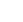 	Date: 09/09/19 – 09/12/19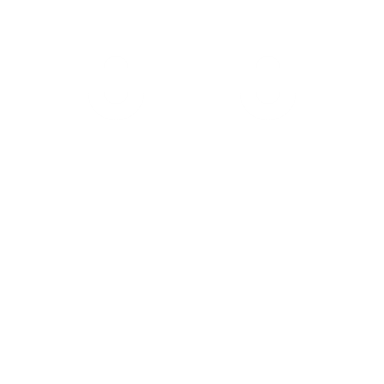 	Time: 9:00 AM – 5:00 PM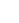 Feeding the FutureAGENDA: MONDAY 09/09/1912:00 PM ~ Tour of two AZ CEA OperationsTransportation provided from the Biosphere II5:30 PM ~ Welcome Reception & DinnerJoaquin Ruiz, Biosphere II, optional tours of the facilityTUESDAY 09/10/199:00 AM ~ Welcome Gene Giacomelli9:15 AM ~ Keynotes and Discussion10:15 AM ~ Break10:45 AM ~ Panel DiscussionPanelist 1Panelist 2Panelist 311:45 AM ~ Lunch1:00 PM ~ Lightning talks1:30 PM ~ Small Group Breakout Sessions4:00 PM ~ Report Out  5:00 PM ~ End	Location: Biosphere II, AZ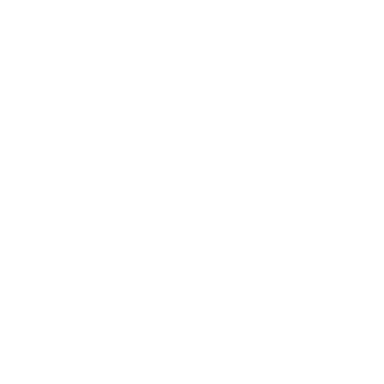 	Date: 09/09/19 – 09/12/19	Time: 9:00 AM – 5:00 PM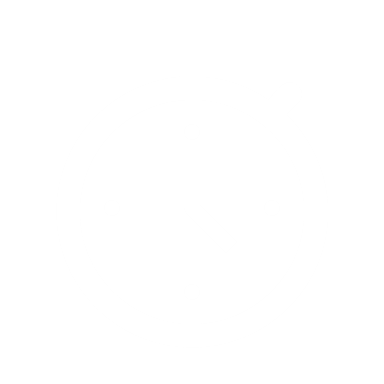 Feeding the FutureAGENDA: WEDNESDAY 09/11/199:00 AM ~ Welcome Murat Kacira9:15 AM ~ Keynotes and Discussion10:15 AM ~ Break10:45 AM ~ Panel DiscussionPanelist 1Panelist 2Panelist 311:45 AM ~ Lunch1:00 PM ~ Lightning talks1:30 PM ~ Small Group Breakout Sessions4:00 PM ~ Report Out  5:00 PM ~ End6:30 PM ~ BBQ & Tours at University of Arizona Controlled Environment Agriculture Center, TucsonTransportation provided, recommended to stay the night in Tucson at the University Marriott [need to confirm rooms, number?] and depart from there on Thursday	Location: Biosphere II, AZ	Date: 09/09/19 – 09/12/19	Time: 9:00 AM – 5:00 PMFeeding the FutureAGENDA: THURSDAY 09/12/199:00 AM ~ OPTIONAL: grant writing sessionIf you are interested in engaging in the R&D discussed at the conference  workshop please join us for a half-day grant writing session. The team will remain in close contact to continue developing the grants initiated. 1:00 PM ~ Depart